Тема урока: Казахско-джунгарские сражения Тема урока: Казахско-джунгарские сражения Школа-лицей №131 им.Б.Момышулы Школа-лицей №131 им.Б.Момышулы Дата:  Дата:  ФИО учителя: Тюебаева А.К.ФИО учителя: Тюебаева А.К.Класс: 7 «Е»Класс: 7 «Е»Количество присутствующих:отсутствующих:Цели обучения, которые достигаются на данном  уроке (ссылка на учебную программу)7.3.2.1 – объяснять роль ханов и батыров в борьбе против  джунгарского нашествия7.3.2.1 – объяснять роль ханов и батыров в борьбе против  джунгарского нашествия7.3.2.1 – объяснять роль ханов и батыров в борьбе против  джунгарского нашествияЦели урокаоценивать роль ханов и батыров в борьбе против джунгарского нашествия оценивать роль ханов и батыров в борьбе против джунгарского нашествия оценивать роль ханов и батыров в борьбе против джунгарского нашествия Критерии оцениванияописывать основные сражения казахско-джунгарских войн объяснять роль ханов и батыров в ходе сражений описывать основные сражения казахско-джунгарских войн объяснять роль ханов и батыров в ходе сражений описывать основные сражения казахско-джунгарских войн объяснять роль ханов и батыров в ходе сражений Языковые целиДает краткое описание Булантинской и Анракайской битвы (навыки письма)Объясняет роль ханов и батыров в борьбе против джунгарского нашествия (говорение)Лексика и терминология, специфичная для предмета:Хан, батыр, поединок, сражение, Булантинское, Анракайское сражения.Полезные выражения для диалогов и письма: Победа в Анракайской  битвые исторически важна, потому что...Булантинская битва дала возможность...Курултай в Ордабасы привел к  важным результатам...Ключевые изменения / достижения...Дает краткое описание Булантинской и Анракайской битвы (навыки письма)Объясняет роль ханов и батыров в борьбе против джунгарского нашествия (говорение)Лексика и терминология, специфичная для предмета:Хан, батыр, поединок, сражение, Булантинское, Анракайское сражения.Полезные выражения для диалогов и письма: Победа в Анракайской  битвые исторически важна, потому что...Булантинская битва дала возможность...Курултай в Ордабасы привел к  важным результатам...Ключевые изменения / достижения...Дает краткое описание Булантинской и Анракайской битвы (навыки письма)Объясняет роль ханов и батыров в борьбе против джунгарского нашествия (говорение)Лексика и терминология, специфичная для предмета:Хан, батыр, поединок, сражение, Булантинское, Анракайское сражения.Полезные выражения для диалогов и письма: Победа в Анракайской  битвые исторически важна, потому что...Булантинская битва дала возможность...Курултай в Ордабасы привел к  важным результатам...Ключевые изменения / достижения...Привитие ценностей Воспитание гражданственности, патриотизма, национального самосознания, готовности служить интересам общества. Воспитание уважения к окружающим, формирование навыков сотрудничества между учащимися групповой и парной работе, академической честностиВоспитание гражданственности, патриотизма, национального самосознания, готовности служить интересам общества. Воспитание уважения к окружающим, формирование навыков сотрудничества между учащимися групповой и парной работе, академической честностиВоспитание гражданственности, патриотизма, национального самосознания, готовности служить интересам общества. Воспитание уважения к окружающим, формирование навыков сотрудничества между учащимися групповой и парной работе, академической честностиПрименение ИКТИспользование интернет ресурсов, видеоматериаловИспользование интернет ресурсов, видеоматериаловИспользование интернет ресурсов, видеоматериаловПредварительные знанияУчащиеся знают о формировании Джунгарского ханства, о бедственном периоде «Актабан шубырынды, Алкакол сулама», о курултаях на Каракумах и ОрдабасыУчащиеся знают о формировании Джунгарского ханства, о бедственном периоде «Актабан шубырынды, Алкакол сулама», о курултаях на Каракумах и ОрдабасыУчащиеся знают о формировании Джунгарского ханства, о бедственном периоде «Актабан шубырынды, Алкакол сулама», о курултаях на Каракумах и ОрдабасыХод урокаХод урокаХод урокаЗапланированные этапы урокаЗапланированная деятельность на уроке Ресурсы Начало урока3 мин              7 мин Организационный момент Создание хорошей психологической обстановки  Ознакомление учащихся с темой, целями урока и критериями оценивания.Успешные действия объединенных сил трех жузов начали давать свои результаты начиная с 1726 года. Если раньше казахское ополчение действовало разрозненно, собираясь в отряды преимущественно по родовым признакам, то начиная с середины 20-х годов XVIII в. казахские батыры действовали сообща, координируя свои военные планы по обширной степной зоне. Вопрос ученикам:Скажите пожалуйста какие события повлияли на объединение сил трех казахских жузов?Задание – соотнести исторические факты с событием ФО – оценивается ответ каждого ученика Презентация 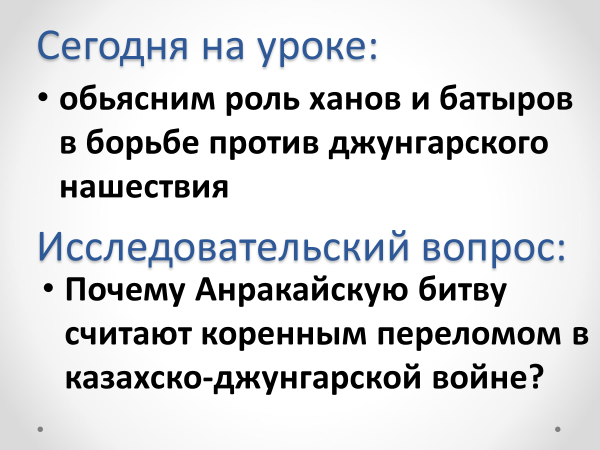 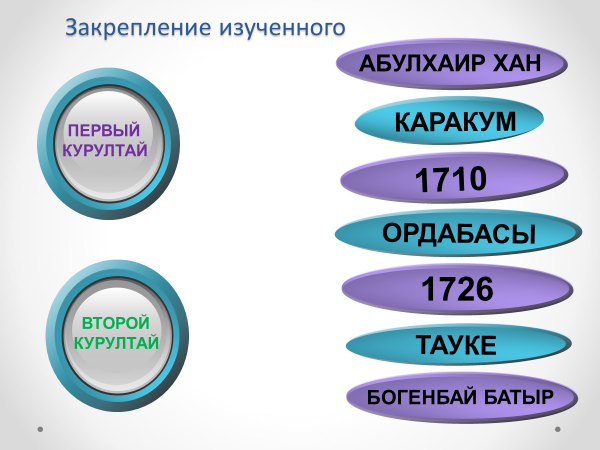 Середина урока            10 мин10 мин             5 мин Самыми известными и кровопрролитными были Булантинское и Аныракайское сражение Рассказ по слайдам и просмотр видеоролика Ученики в ходе рассказа заполняют таблицуВопрос для исследования по презентации:Какую роль сыграли ханы и батыры в ходе сражений казахско-джунгарских войн?ФО. - Ответы учеников Задание 4. (Для всех). Мини – тест. Тест заранее составлен, оформлен на ресурсе «Kahoot».Дескриптор:- отвечает на 10 вопросовФО. – количество правильных ответов фиксируется учителем.Видеоролик https://www.youtube.com/watch?v=jergqsz-W2oПрезентация 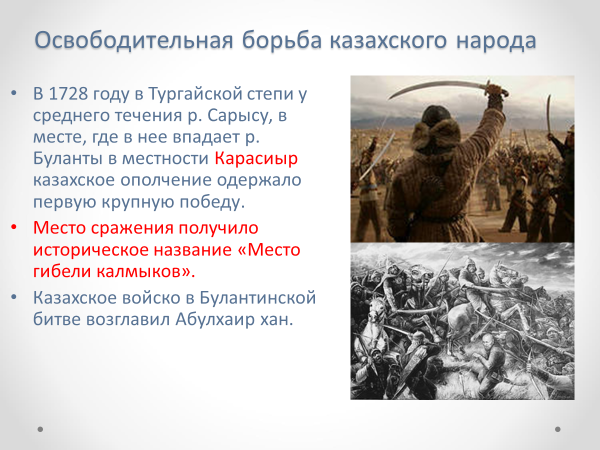 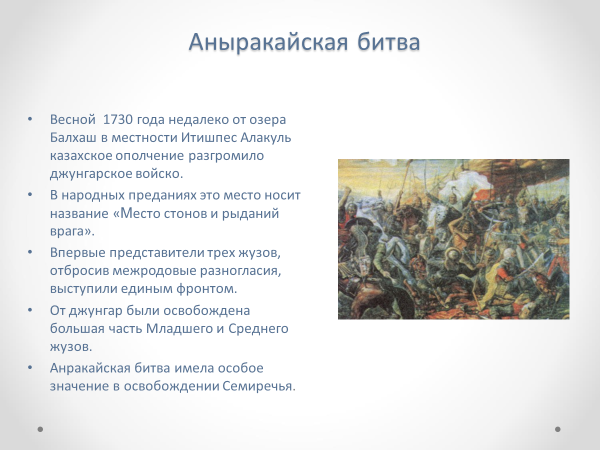 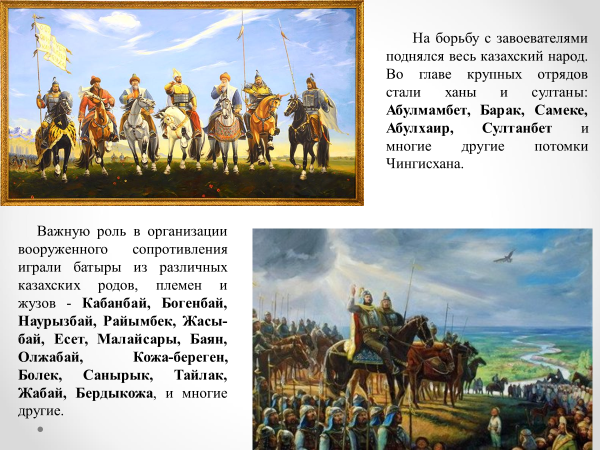 https://kahoot.it/challenge/01138927?challenge-id=a0d16930-1949-4ceb-8207-559ff951cad7_1600879564870Конец урока            5 мин Рефлексия Подведение итогов.Выставление оценок 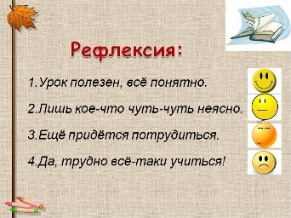 